4 Niedziela WielkanocyEwangelia wg św. Jana 10,11-18.Jezus powiedział: «Ja jestem dobrym pasterzem. Dobry pasterz daje życie swoje za owce.
Najemnik zaś i ten, kto nie jest pasterzem, którego owce nie są własnością, widząc nadchodzącego wilka, opuszcza owce i ucieka, a wilk je porywa i rozprasza;
najemnik ucieka, dlatego że jest najemnikiem i nie zależy mu na owcach.
Ja jestem dobrym pasterzem i znam owce moje, a moje Mnie znają,
podobnie jak Mnie zna Ojciec, a Ja znam Ojca. Życie moje oddaję za owce.
Mam także inne owce, które nie są z tej owczarni. I te muszę przyprowadzić i będą słuchać głosu mego, i nastanie jedna owczarnia, jeden pasterz".
Dlatego miłuje Mnie Ojciec, bo Ja życie moje oddaję, aby je znów odzyskać.
Nikt Mi go nie zabiera, lecz Ja od siebie je oddaję. Mam moc je oddać i mam moc je znów odzyskać. Taki nakaz otrzymałem od mojego Ojca».4 Niedziela Wielkanocy1. Poświęcenie pól w poniedziałek o godz. 19.00 w Grannie i Klonowicy Małej2. We wtorek o godz. 8.00 nowenna do św. Antoniego.2. Młodzież z klasy VIII przygotowująca się do przyjęcia sakramentu bierzmowania przychodzi na spotkanie z katechizmami w środę na godz. 16.003. W piątek o godz. 16.00 spotkanie komunijne z rodzicami i dziećmi w bazylice.4. W sobotę rozpoczynamy nabożeństwa majowe, które będą odprawiane w dni powszednie o godz. 17.30, natomiast w niedzielę i święta po Mszy Świętej po sumie.5. W tym tygodniu wypada pierwsza sobota miesiąca, wystawienie Najświętszego Sakramentu od godz. 17.00. Wyjazd do chorych w sobotę od godz. 9.00.6. W następną niedzielę zmianka różańcowa po Mszy Świętej o godz. 11.30.7. Bóg zapłać za ofiary na odrestaurowanie kościoła św. Jana Chrzciciela: Kazimiera Michaluk z ul. Siedleckiej – 200 zł, Helena Brojek z ul. Piłsudskiego – 100 zł, bezimienna z Peredyła – 200 zł, bezimienna z Ostrowa – 100 zł, bezimienna z ul. Krzyształowicza – 100 zł, Bogusława Hołub z Werchlisia – 200 zł8. Bóg zapłać za ofiary na rewitalizację cmentarza: Kazimiera Michaluk z ul. Siedleckiej – 200 zł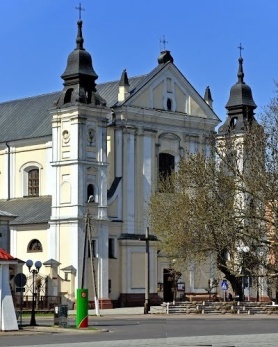 25 kwietnia 2021 r.W CIENIU BazylikiPismo Parafii Trójcy św. w Janowie Podlaskim-do użytku wewnętrznego-PONIEDZIAŁEK – 26 kwietniaPONIEDZIAŁEK – 26 kwietnia7.001. +Klemensa, Helenę, zm z rodz Gryglasów, Wawryniuków – of. Rodzina2. (poza par.) Dziękczynna za uzdrowienie z choroby koronawirusa dla Anny, Moniki i sąsiadów – of. rodzina18.00+Stanisława Plażuka w 3 r., Kazimierę, Franciszka – of. Teresa KotlarczukWTOREK – 27 kwietniaWTOREK – 27 kwietnia7.00 +Józefa Rosę w 1 r. – of. Żona i dzieci8.00W intencji uczestników nowenny do św. Antoniego18.00+Antoninę w (r.), Antoniego, Jana, Eugeniusza, zm z rodz Skrodziuków i Hurbańczuków – of. rodzinaŚRODA – 28 kwietniaŚRODA – 28 kwietnia7.00 +Mariannę w (r.), Pawła, Annę, Feliksa, Annę, Olgę, Andrzeja, Mieczysława, zm z rodz Melaniuków i Awerczuków – of. rodzina18.001. W intencji uczestników nowenny do MBNP2. +Józefa Romaniuka w 30 dzCZWARTEK – 29 kwietniaCZWARTEK – 29 kwietnia7.00+Józefa Laszuka, Michała, zmarłych rodziców z obu stron – of. Żona i dzieci18.00+Sabinę, zm z rodz Jańczuków i Mirończuków – of. Syn RyszardPIĄTEK – 30 kwietniaPIĄTEK – 30 kwietnia7.00+Anielę, Franciszka, Franciszkę, Józefa, Annę, Aleksandra, zm  z rodz Andrusiuków – of. rodzina18.00+Władysława w 28 r., zmarłych rodziców i dziadków z obu stron, Mariana, Tomasza, Adama, Alinę, Mirosławę, Zygmunta, Ryszarda, dusze w czyśćcu cierpiące – of. Helena BrojekSOBOTA – 1 majaSOBOTA – 1 maja7.00Dz – bł z racji imienin Mariana Sobieszka o Boże bł i potrzebne łaski18.00+Ryszarda Andrzejuka w (r.) – of. córkiNIEDZIELA – 2 majaNIEDZIELA – 2 maja8.001. +Czesława i Emilię Andrzejuk w 20 r. – of. Syn2. (poza par.) +Zygmunta z racji imienin i Czesława Grabowieckich – of. Córka Zofia9.301. +Zygmunta Myć z racji imienin, Stanisława Wielgusa – of. rodzina2. +Zygmunta z racji imienin, Zbigniewa, zm  z rodz Omelaniuków i Michaluków – of. rodzina11.301. W intencji parafian2. +zm z rodz Patejuków, Stanisława w 11 r., Bronisławę w 3 r., zm z rodz Ostapowiczów3. (poza par.) Dz – bł w 95 r. urodzin Niny Wojczuk o Boże bł18.00+Bolesława, Aleksandrę, zm z rodz Wachowiczów i Filipiuków